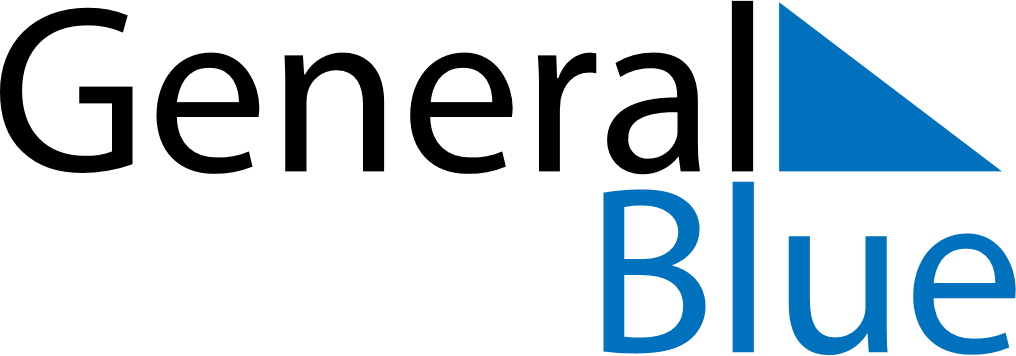 July 2025July 2025July 2025July 2025July 2025July 2025South SudanSouth SudanSouth SudanSouth SudanSouth SudanSouth SudanSundayMondayTuesdayWednesdayThursdayFridaySaturday123456789101112Mother’s DayIndependence Day13141516171819202122232425262728293031Martyrs DayNOTES